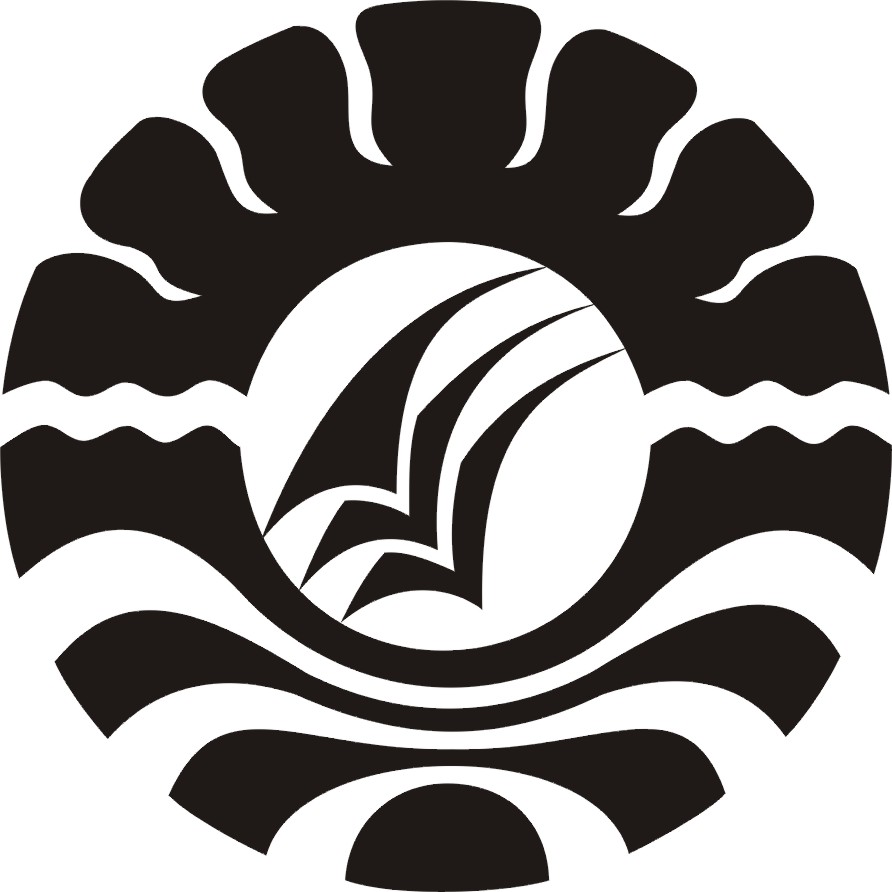 PENERAPAN MEDIA KARTU BILANGAN UNTUK MENINGKATKAN HASIL BELAJAR SISWA PADA MATA PELAJARAN MATEMATIKA KELAS IV SDN. NO. 134 KALUMPANG KECAMATAN BONTOTIRO KABUPATEN BULUKUMBA SKRIPSIDiajukan untuk Memenuhi Sebagian Persyaratan Guna Memperoleh Gelar Sarjana Pendidikan pada Program Studi Pendidikan Guru Sekolah Dasar Strata Satu (S1) Fakultas Ilmu Pendidikan Universitas Negeri MakassarOleh : AGUSNIAR 1247046073PROGRAM STUDI PENDIDIKAN GURU SEKOLAH DASAR FAKULTAS ILMU PENDIDIKAN UNIVERSITAS NEGERI MAKASSAR2016SKRIPSIPENERAPAN MEDIA KARTU BILANGAN UNTUK MENINGKATKAN HASIL BELAJAR SISWA PADA MATA PELAJARAN MATEMATIKA KELAS IV SDN. NO. 134 KALUMPANG KECAMATAN BONTOTIRO KABUPATEN BULUKUMBA AGUSNIAR PROGRAM STUDI PENDIDIKAN GURU SEKOLAH DASAR FAKULTAS ILMU PENDIDIKAN UNIVERSITAS NEGERI MAKASSAR2016KEMENTERIAN TEKNOLOGI PENDIDIKAN TINGGIUNIVERSITAS NEGERI MAKASSARFAKULTAS ILMU PENDIDIKANPROGRAM STUDI PENDIDIKAN GURU SEKOLAH DASARAlamat : 1. Kampus IV UNM Tidung Jl. Tamalate I Kota Makassar 2. Kampus V UNM Kota Pare-Pare 3. Kampus VI UNM Kota Makassar Telp. (0411) 884457 Fax (0411) 883076Laman : www.unm.ac.idPERSETUJUAN PEMBIMBING Skripsi dengan judul “Penerapan Media Kartu Bilangan Untuk Meningkatkan Hasil Belajar Siswa Pada Mata Pelajaran Matematika Di Kelas IV SDN. NO. 134 Kalumpang Kecamatan Bontotiro Kabupaten Bulukumba.”Atas nama :Nama		: AgusniarNIM		: 1247046073Jurusan/Prodi	: Pendidikan Guru Sekolah DasarFakultas	: Ilmu PendidikanSetelah diperiksa dan diteliti, naskah skripsi ini telah memenuhi syarat untuk diujikan.Makassar,   Februari 2016Pembimbing I	Pembimbing IIDra. Amrah, S.Pd.,M.Pd	Nurhaedah, S.Pd.,M.PdNIP. 19601231 198603 2 002	NIP. 19780320 200501 2 002Disahkan OlehKetua Jurusan/Prodi FIP UNMAhmad Syawaluddin, S.Kom.,M.PdNIP. 19741025 200604 1 001  PERNYATAAN KEASLIAN SKRIPSISaya yang bertanda tangan di bawah ini :Nama	:	AgusniarNIM	:	1247046073Jurusan/Prodi	: Pendidikan Guru Sekolah DasarJudul	:	Penerapan Media Kartu Bilangan Untuk Meningkatkan Hasil Belajar Siswa Pada Mata Pelajaran Matematika Di Kelas IV SDN. NO. 134 Kalumpang Kecamatan Bontotiro Kabupaten BulukumbaMenyatakan dengan sebenarnya bahwa skripsi yang saya tulis ini benar merupakan hasil karya saya sendiri dan bukan merupakan pengambilalhan tulisan atau pikiran orang lain yang saya akui sebagai hasil tulisan atau pikiran sendiri. Apabila dikemudian hari terbukti atau dapat dibuktikan bahwa skripsi ini hasil jiplakan atau mengandung unsure plagiat, maka saya bersedia menerima sanksi atas perbuatan tersebut sesuai ketentuan yang berlaku.Makassar,   Februari 2016Yang Membuat PernyataanAgusniarNIM. 1247046073MOTO Tidakkah engkau Cermati Bagaimana Hari Bergegas PergiAdakah kesibukan yang mesti Kau HadapiDalam Menggapai Apa Yang mesti Kau GapaiWaktu: Nafas Takkan KembaliTuntutlah Ilmu, Carilah ilmuIlmu Syar’i dibutuhkan Melebihi Kebutuhan Makan dan Minumhttp:www.motivasi.comKuperuntukkan karya ini sebagai kado istimewa buat Ibunda dan Ayahanda tercinta, yang telah berkorban untuk kesuksesanku serta buat suami dan saudara-saudaraku yang senantiasa membantu dan mengarahkan dengan penuh keikhlasan, semoga karunia-Nya mengiringi kita semua. Amin….. ABSTRAK Agusniar. 2015. Penerapan Media Kartu Bilangan Untuk Meningkatkan Hasil Belajar Siswa Pada Mata Pelajaran Matematika Di Kelas IV SDN. No. 134 Kalumpang Kecamatan Bontotiro Kabupaten  Bulukumba. Skripsi. Dibimbing oleh                          Dra. Hj. Amrah, S.Pd., M.Pd dan Nurhaedah, S.Pd., M.Pd Program Studi Pendidikan Guru Sekolah Dasar Fakultas Ilmu Pendidikan Universitas Negeri Makassar.Masalah dalam penelitian adalah rendahnya hasil belajar siswa pada mata pelajaran Matematika. Rumusan masalah dalam penelitian ini adalah bagaimanakah penerapan media kartu bilangan di kelas IV SDN No. 134 Kalumpang Bulukumba. Penelitian ini bertujuan untuk mendeskripsikan penerapan penggunaan media kartu bilangan dalam menigkatkan hasil belajar siswa pada mata pelajaran Matematika di kelas IV SDN No. 134 Kalumpang Bulukumbang. Pendekatan yang digunakan adalah pendekatan kualitatif dan jenis penelitian ini adalah penelitian tindakan kelas (PTK) yang dilaksanakan sebanyak dua siklus dan setiap siklus disajikan dua kali pertemuan. Setiap siklus melalui 4 tahap yaitu tahap perencanaan, tahap pelaksanaan, tahap observasi dan tahap refleksi. Focus penelitian ini adalah penerapan menggunakan media kartu bilangan dan hasil belajar siswa. Pelaksanaan kegiatan ini, peneliti bertindak sebagai observer dan guru bertindak sebagai fasilitator atau guru yang mengajar. Teknik pengumpulan data dengan menggunakan teknik observasi, tes, dan dokumentasi. Teknik analisis data yang digunakan adalah kualitatif akumulatif. Hasil observasi guru pada siklus I berada pada kategori cukup (C) dan siklus II pertemuan I berada pada kategori Baik (B). adapun hasil observai siswa pada mata pelajaran matematika berada pada kategori cukup (c) dan pada siklus II hasil belajar siswa mengalami peningkatan dan berada pada kategori (B) baik. Kesimpulan dalam penelitian ini adalah bahwa penerapan menggunakan media Kartu Bilangan dapat meningkatkan hasil belajar siswa pada mata pelajaran matematika siswa kelas IV SDN No. 134 Bulukumba.PRAKATA Puji syukur kehadirat Allah Subhanahuwataala, atas rahmat dan hidayah-Nya jualah sehingga penulis dapat menyelesaikan skripsi ini dengan judul : Penerapan Media Kartu Bilangan Untuk Meningkatkan Hasil Belajar Siswa Pada Mata Pelajaran Matematika Di Kelas IV SDN. No. 134 Kalumpang Kecamatan Bontotiro Kabupaten Bulukumba.Penulisan skripsi ini merupakan salah satu syarat untuk menyelesaikan studi dan mendapat gelar Sarjana Pendidikan (S.Pd) pada Program Studi Pendidikan Guru Sekolah Dasar Fakultas Ilmu Pendidikan Universitas Negeri Makassar. Penulis menyadari bahwa skripsi ini tidak mungkin terwujud tanpa bantuan dan bimbingan dari berbagai pihak oleh karena itu penulis menyampaikan terima kasih kepada Dra. Hj. Amrah, S.Pd.,M.Pd selaku pembimbing I dan Nurhaedah, S.Pd., M.Pd selaku pembimbing II yang telah memberikan bimbingan dan arahan dengan tulus ikhlas sehingga skripsi ini dapat terselesaikan.Penulis juga mengucapkan terima kasih kepada :Prof Dr. H. Arismunandar, M.Pd. selaku Rektor Universitas Negeri Makassar yang telah memberikan peluang untuk mengikuti proses perkuliaha pada program Pendidikan Guru Sekolah Dasar Fakultas Ilmu Pendidikan Universitas Negeri Makassar.Dr. Abdullah Sindring, M.Pd sebagai Dekan; Dr. Abdul Saman, M.Si., Kons. Sebagai PD. I; Drs. Muslimin, M.Ed sebagai PD. II; Dr. Pataufi, S.Pd.,M.Si selaku PD. III; dan Dr. Parwoto, M.Pd sebagai PD. IV, yang telah memberikan layanan akademik, administrasi, dan kemahasiswaan selama proses pendidikan dan penyelesaian studi.Ahmad Syawaluddin, S.Kom.,M.Pd selaku Ketua Program Studi dan Muh. Irfan, S.Pd.,M.Pd selaku sekretaris Program Studi PGSD Fakultas Ilmu Pendidikan Universitas Negeri Makassar yang dengan penuh perhatian memberikan bimbingan dan memfasilitasi penulis selama proses perkuliahan.Prof. Dr. H. Patta Bundu, M.Ed selaku Ketua UPP PGSD Makassar  FIP UNM dan Dr. Andi Makkasau, M.Si selaku Sekretars Ketua UPP PGSD Makassar FIP UNM yang dengan sabar mengajar, memberikan dukungan, serta memberikan rahan, motivasi, dan semangat kepada penulis selama menempuh pendidikan di Program S1.Bapak/Ibu dosen UPP PGSD Makassar FIP UNM yang telah memberikan berbagai macam ilmu pengetahuan yang tak ternilai di bangku kuliah.Ayahanda Lahamuddin dan ibunda Nadirah, S.Pd.I selaku orang tua penulis yang sangat berjasa dalam kehidupan penulis yang tidak dapat diuraikan satu persatu dan senantiasa menyertai dengan doa, membimbing, memotivasi demi kesuksesan ananda selama melaksanakan pendidikan.Saudaraku yang tercinta yang telah memberikan doa dan dukungan kepada kakanda selama pendidikan khususnya atas bantuannya baik berupa moril maupun materil selama penyusunan skripsi ini.Kepala Sekolah dan seluruh staf dewan guru SDN No. 134 Kalumpang Bulukumba yang telah banyak membantu penulis selama penelitian.Siswa kelas IV SDN No. 134 Kalumpang Bulukumba yang telah ikut serta dalam penelitian ini.Atas bantuan dari berbagai pihak, penulis hanya dapat memanjatkan doa kehadirat Allah SWT, semoga segala bantuan yang telah diberikan mendapat pahala. Akhirnya semoga skripsi ini dapat bermanfaat bagi semua. Amin ya Robbal Alamin.Makassar,  Januari 2016Penulis DAFTAR ISIHalaman HALAMAN SAMPULHALAMAN JUDUL		iHALAMN PERSETUJUAN PEMBIMBING		iiPERNYATAAN KEASLIAN SKRIPSI		iiiMOTTO		ivABSTRAK		vDAFTAR ISI		ixDAFTAR TABEL 		xiDAFTAR GAMBAR		xiiDAFTAR LAMPIRAN		xiiiBAB I PENDAHULUANLatar Belakang 		1Rumusan Masalah		5Tujuan Penelitian		5Manfaat Hasil Penelitian		6BAB II KAJIAN PUSTAKA, KERANGKA PIKIR DAN HIPOTESIS TINDAKAN	Kajian Pustaka		8Kerangka Pikir 		28Hipotesis Tindakan		29BAB III PROSEDUR PENELITIANPendekatan dan Jenis Penelitian		30Fokus Penelitian		31Setting dan Subjek Penelitian		32Rancangan Tindakan		32Teknik dan Prosedur Pengumpulan Data		36Teknik Analisis Data dan Indikator Keberhasilan		37BAB IV HASIL PENELITIAN DAN PEMBAHASANHasil Penelitian		40Pembahasan		51BAB V KESIMPULAN DAN SARANKesimpulan		55Saran		56DAFTAR PUSTAKA		57LAMPIRAN		58RIWAYAT HIDUP		94DAFTAR TABEL Tabel					Judul					Halaman 3.1 	Indikator Keberhasilan Proses Pembelajaran Menurut Ketetapan Departemen Pendidikan Nasional (SDN No. 134 Kalumpang Bulukumba)		393.2	Indikator Keberhasilan Hasil Belajar Siswa Menurut Ketetapan Departemen Pendidikan Nasional (SDN No. 134 Kalumpang Bulukumba)		394.1	Statistik Hasil Belajar Matematika setelah Diterapkan Media Kartu Bilangan pada Siklus I		414.2	Distribusi Frekuensi dan Persentase Nilai Hasil Belajar Matematika setelah Diterapkan Media Kartu Bilangan pada Siklus I		414.3	Statistik Hasil Belajar Matematika setelah Diterapkan Media Kartu Bilangan pada Siklus II		444.4	Distribusi Frekuensi dan Persentase Nilai Hasil Belajar Matematika setelah Diterapkan Media Kartu Bilangan pada Siklus I		444.5	Gambaran Peningkatan Aktifitas Belajar Siswa Proses Pembelajaran Siklus I dan Siklus II		47DAFTAR GAMBARGambar 					Judul				Halaman 2.1	Kerangka Pikir		283.1 	Alur Penelitian Tindakan Kelas 		334.1 	Distribusi Frekuensi dan Presentase Nilai Hasil Belajar Matematika setelah Diterapkan Media Kartu Bilangan pada Siklus I		424.2 	Distribusi Frekuensi dan Presentase Nilai Hasil Belajar Matematika setelah Diterapkan Media Kartu Bilangan pada Siklus II		454.3 	Perbandingan Nilai Statistik pada Sikus I dan Siklus II		514.4 	Perbandingan Kategori Hasil Belajar pada Sikus I dan                   Siklus II		524.5 	Perbandingan Rata-Rata Skor pada Sikus I dan                   Siklus II		53DAFTAR LAMPIRANLampiran				Judul					Halaman 1 	Rencana Pelaksanaan Pembelajaran Siklus I Pertemuan I		592 	Rencana Pelaksanaan Pembelajaran Siklus I Pertemuan II		623	Rencana Pelaksanaan Pembelajaran Siklus II Pertemuan I		654	Rencana Pelaksanaan Pembelajaran Siklus II Pertemuan II		685	Lembar Kegiatan Siklus I Pertemuan I		716	Lembar Kegiatan Siklus I Pertemuan II		737	Tes Siklus I		758	Lembar Kegiatan Siklus II Pertemuan I		779	Lembar Kegiatan Siklus II Pertemuan II		7910	Tes Siklus II		8111	Lembar Observasi Siklus I (Aspek Guru)		8312	Lembar Observasi Siklus I (Aspek Siswa)		8413	Lembar Observasi Siklus II (Aspek Guru)		8514	Lembar Observasi Siklus II (Aspek Siswa)		8615	Daftar Nilai Siklus I dan Siklus II		8716	Daftar Hadir Siswa dalam Penelitian Siklus I dan Siklus II		8817	 Dokumentasi Penelitian		89